от «20» октября 2014 г.                       № 14                           с. Садовое«Об утверждении Положения о поддержании в состоянии 
постоянной готовности к использованию системы оповещения
населения об опасностях, возникающих при ведении военных действий 
или вследствие этих действий, возникновении чрезвычайных ситуаций 
природного и техногенного характера, защитные сооружения и другие 
объекты гражданской обороны на территории Садовского СМО РК»
      Во исполнение Федеральных законов от 06.10.2003 г. № 131-ФЗ «Об общих принципах местного самоуправления в Российской Федерации», от 12.02.1998 года № 28-ФЗ «О гражданской обороне» и в целях реализации на территории Садовского СМО РК полномочий в области гражданской обороны, руководствуясь Уставом Садовского СМО РК,П О С Т А Н О В Л Я Ю:1. Утвердить Положение о поддержании в состоянии постоянной готовности к использованию системы оповещения населения об опасностях, возникающих при ведении военных действий или вследствие этих действий, возникновении чрезвычайных ситуаций природного и техногенного характера, защитные сооружения и другие объекты гражданской обороны, согласно приложению к данному постановлению.2. Настоящее постановление обнародовать на информационных стендах в местах массового скопления граждан и разместить в информационной системе «Интернет» на официальном сайте Садовского СМО РК.3. Контроль над исполнением данного постановления оставляю за собой.Глава администрации Садовского СМО РК Глава Садовского СМО РК                                    Панченко Ю.С.                                                                                            Приложение                                                                             к постановлению                                                                                                Главы Садовского СМО РК	№14 от 20.10.2014г.П О Л О Ж Е Н И Ео поддержании в состоянии постоянной готовности к использованию системы оповещения населения об опасностях, возникающих при ведении военных действий или вследствие этих действий, возникновении чрезвычайных ситуаций природного и техногенного характера, защитные сооружения и другие объекты гражданской обороны
I. Общие положения1. Настоящее положение разработано в целях реализации Федерального закона от 12 февраля 1998 г. 28-ФЗ "О гражданской обороне" и в соответствии с Федеральными законами от 21 декабря 1994 г. N 68-ФЗ "О защите населения и территорий от чрезвычайных ситуаций природного и техногенного характера", от 9 января 1996 г. N 3-ФЗ "О радиационной безопасности населения", от 21 ноября 1995 г. N 170-ФЗ "Об использовании атомной энергии", от 16 февраля 1995 г. N 15-ФЗ "О связи", постановлений Правительства Российской Федерации от 1 марта 1993 г. N 177 "Об утверждении Положения о порядке использования действующих радиовещательных и телевизионных станций для оповещения и информирования населения Российской Федерации в чрезвычайных ситуациях мирного и военного времени", от 1 марта 1993 г. N 178 "О создании локальных систем оповещения в районах размещения потенциально опасных объектов", от 27 июля 1998 года N 844 "О формировании единого производственно-технологического комплекса государственных электронных средств массовой информации".2. Настоящее положение определяет состав, задачи, структуру и механизм реализации мероприятий гражданской обороны по оповещению, а также порядок создания, совершенствования (реконструкции) и поддержания в постоянной готовности к задействованию систем оповещения гражданской обороны (далее - систем оповещения ГО).3. Системы оповещения ГО являются составной частью системы управления гражданской обороной и представляют собой организационно-техническое объединение сил и специальных технических средств оповещения, сетей вещания, каналов сети связи общего пользования и ведомственных сетей связи.4. Системы оповещения ГО включают в себя местные, локальные и объектовые (организаций) системы оповещения.5. Создание, совершенствование (реконструкция) и поддержание в постоянной готовности к задействованию систем оповещения ГО являются составной частью мероприятий по гражданской обороне, проводимых в на территории сельского поселения и в организациях.6. Глава СМО, директор МБУК «Садовский дом культуры» и руководители объектов (организаций), несут персональную ответственность за создание, совершенствование реконструкцию) и поддержание в постоянной готовности к задействованию систем оповещения ГО.II. Основные задачи систем оповещения ГО1. Основной задачей местных систем оповещения ГО является обеспечение доведения сигналов (распоряжений) и информации оповещения на территории сельского поселения до:
руководящего состава гражданской обороны сельского поселения;
населения, проживающего на территории сельского поселения.2.Основной задачей локальных систем оповещения является                                        обеспечение доведения сигналов и информации оповещения до:
руководителей и персонала объекта;
объектовых сил;
руководителей (дежурных служб) объектов (организаций), расположенных в зоне действия локальной системы оповещения;
населения, проживающего в зоне действия локальной системы оповещения.3.Основной задачей объектовой системы оповещения ГО                                                  является доведение сигналов и информации оповещения до:
руководителей и персонала объекта;
объектовых сил и спасательных служб.
III. Задействование систем оповещения ГО1. Решение на задействование системы оповещения ГО принимает Глава Садовского СМО РК или лица его замещающего.2. Сигналы (распоряжения) и информация оповещения передаются оперативным дежурным отдела по делам ГО и ЧС администрации Сарпинского РМО РК, вне всякой очереди с использованием всех имеющихся в их распоряжении средств связи и оповещения.3. Глава Садовского СМО РК, получив сигналы (распоряжения) или информацию оповещения подтверждают их получение, немедленно доводят полученный сигнал (распоряжение) до подчиненных руководителей организаций, находящихся в ведении сельского поселения и населения с последующим докладом Главе Сарпинского РМО РК (или лицу его замещающему).4. Передача сигналов (распоряжений) и информации оповещения может осуществляться с использованием средств и каналов связи общегосударственной сети связи и ведомственных сетей связи.5. Основной способ оповещения и информирования населения - передача речевых сообщений по сетям вещания.6. Порядок задействования системы оповещения ГО, состав привлекаемых для оповещения и информирования сил и средств, ответственные за выполнение мероприятий должностные лица определяются решениями Главы Садовского СМО РК.
IV. Создание, совершенствование и поддержание в готовности систем оповещения ГО1. Системы оповещения ГО создаются заблаговременно в мирное время.2. Территориальные системы оповещения ГО создаются, совершенствуются и поддерживаются в постоянной готовности к задействованию под руководством руководителя администрации сельского поселения, с участием линейно-технического узла связи.
Территориальные системы оповещения ГО должны организационно, технически и программно сопрягаться с соответствующими региональными системами оповещения гражданской обороны.3. Технические параметры (характеристики) сопряжения систем оповещения ГО с системами оповещения других организаций должны соответствовать техническим параметрам (характеристикам) сетей связи общего пользования.4. Локальные системы оповещения в районах размещения потенциально опасных объектов и объектовые системы оповещения ГО создаются, совершенствуются и поддерживаются в постоянной готовности к задействованию под руководством соответствующего руководителя организации объекта, с привлечением литейно-технического узла связи.5. Местные, локальные и объектовые системы оповещения гражданской обороны являются составной частью территориальных систем оповещения гражданской обороны и должны организационно, технически и программно сопрягаться с ними.6. Местные и объектовые системы оповещения ГО должны обеспечивать циркулярное доведение сигналов и информации оповещения.7. В целях обеспечения устойчивого функционирования систем оповещения ГО при их создании предусматривается создание и использование запасов мобильных средств оповещения.
8. Запасы мобильных (возимых и переносных) средств оповещения создаются и поддерживаются в готовности к задействованию на местном и объектовом уровнях управления гражданской обороной в соответствии с решением соответствующего руководителя органа местного самоуправления и организации.9. В целях поддержания в готовности систем оповещения ГО проводятся проверки их работоспособности, и организуется эксплуатационно-техническое обслуживание.V. Руководство организацией оповещения1. Общее руководство организацией оповещения осуществляется руководителем органа местного самоуправления через лицо, ответственное за управление гражданской обороной, и организации эксплуатирующей системы оповещения и связи гражданской обороны соответствующего уровня.2.Непосредственное руководство осуществляется:
на местном уровне управления гражданской обороной – лицом, ответственным за управление гражданской обороной на территории сельского поселения во взаимодействии с руководителем линейно-технического узла связи и организациями ведомственных сетей связи.VI. Порядок финансирования систем оповещения ГО1. Финансирование создания, совершенствования (реконструкции) и содержания систем оповещения ГО, создания и содержания запасов средств оповещения всех уровней управления гражданской обороной осуществляется в соответствии с федеральными законами и иными нормативными правовыми актами Российской Федерации.САДОВСК СЕЛАНЭСАРПИНСК РАЙОНАХАЛЬМГ ТАНГЧИН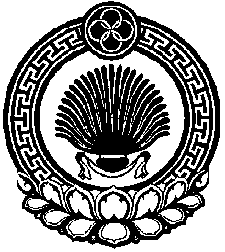 ПОСТАНОВЛЕНИЕ ГЛАВЫ АДМИНИСТРАЦИИ САДОВСКОГО СЕЛЬСКОГОМУНИЦИПАЛЬНОГО ОБРАЗОВАНИЯ